Paper Title…………………………………….Heading1 Introduction (Use APA style: http://www.apastyle.org/)Heading2Text text text, text text text text, text text text text, text text text text, text text text text, text text text text, text text text text, text text text text, text text text text, text text text text, text text text text, text text text text, text text text text, text text text text, text text text text, text text text text, text text text text, text text text text, text text text text, text text text text, text text text text, text text text text, text text text text, text text text text, text text text text, text text text text, text text text text, text text text text, text text text text, text text text text, text text text text, text text text text, text text text text, text text text text, text text text text, text text text text, text text text text, text text text text, textText text text, text text text text, text text text text, text text text text, text text text text, text text text text, text text text text text text, text text text text, text text text text, text text text text, text text text text, text text text text, text text text text, text text text text, text text text text, text text text text, text text text text, text text text text, text text text text, text text text text, text text text text, text text text text, text text text text, text text text text, text text text text, text text text text, text text text text, text text text text, text text text text, text text text text, text text text text, textHeading3Text text text, text text text text, text text text text, text text text text, text text text text, text text text text, text text text text, text text text text, text text text text, text text text text, text text text text, text text text text, text text text text text text text, text text text text, text text text text, text text text text, text text text text, text text text text, text text text text, text text text text, text text text text, text text text text, text text text text, text text text text, text text text text, text text text text, text text text text, text text text text, text text text text, text text text text, text text text text, textHeading4: Text text text, text text text text, text text text text, text text text text, text text text text, text text text text, text text text text, text text text text, text text text text, text text text text, text text text text, text text text text, text text text text, text text text text, text text text text, text text text text, text text text text, text text text text, text text text text, text text text text, text text text text, text text text text, text text text text, text text text text, text text text text, text text text text, text text text text, text text text text, text text text text, text text text text, text text text text, text text text text, text text text text, text text text text, text text text text, text text text text, text text text text, text text text text, textHeading1 MethodsHeading2Text text text, text text text text, text text text text, text text text text, text text text text, text text text text, text text text text, text text text text, text text text text, text text text text, text text text text, text text text text, text text text text, text text, text text text text, text text text text, text text text text, text text text text, text text text text, text text text text, text text text text, text text text text, text text text text, text text text text, text text text text, text text text text, text text text text, text text text text, text text text text, text text text text, text text text text, text text text text, textText text text, text text text text, text text text text, text text text text, text text text text, text text text text, text text text text, text text text text, text text text text, text text text text, text text text text, text text text text, text text text text, text text text text, text text text text, text text text text, text text text text, text text text text, text text text text, text text text text text text, text text text text, text text text text, text text text text, text text text text, text text text text, text text text text, text text text text, text text text text, text text text text, text text text text, text text text text, textHeading3Text text text, text text text text, text text text text, text text text text, text text text text, text text text text, text text text text, text text text text, text text text text, text text text text, text text text text, text text text text, text text text text text text text, text text text text, text text text text, text text text text, text text text text, text text text text, text text text text, text text text text, text text text text, text text text text, text text text text, text text text text, text text text text, text text text text, text text text text, text text text text, text text text text, text text text text, text text text text, textHeading2Text text text, text text text text, text text text text, text text text text, text text text text, text text text text, text text text text, text text text text, text text text text, text text text text, text text text text, text text text text, text text text text, text text text text, text text text text, text text text text, text text text text, text text text text, text text text text, text text text text text text, text text text text, text text text text, text text text text, text text text text, text text text text, text text text text, text text text text, text text text text, text text text text, text text text text, text text text text, textHeading1 ResultsHeading2Text text text, text text text text, text text text text, text text text text, text text text text, text text text text, text text text text, text text text text, text text text text, text text text text, text text text text, text text text text, text text text text, text text text text, text text text text, text text text text, text text text text, text text text text, text text text text, text text text text text text, text text text text, text text text text, text text text text, text text text text, text text text text, text text text text, text text text text, text text text text, text text text text, text text text text, text text text text, textTable 1Table Title Goes HereNote: Table notes go here.Text text text, text text text text, text text text text, text text text text, text text text text, text text text text, text text text text, text text text text, text text text text, text text text text, text text text text, text text text text, text text text text, text text text text, text text text text, text text text text, text text text text, text text text text, text text text text, text text text text text text, text text text text, text text text text, text text text text, text text text text, text text text text, text text text text, text text text text, text text text text, text text text text, text text text text, text text text text, textHeading3Text text text, text text text text, text text text text, text text text text, text text text text, text text text text, text text text text, text text text text, text text text text, text text text text, text text text text, text text text text, text text text text text text text, text text text text, text text text text, text text text text, text text text text, text text text text, text text text text, text text text text, text text text text, text text text text, text text text text, text text text text, text text text text, text text text text, text text text text, text text text text, text text text text, text text text text, text text text text, textFigure 1Figure Title Goes Here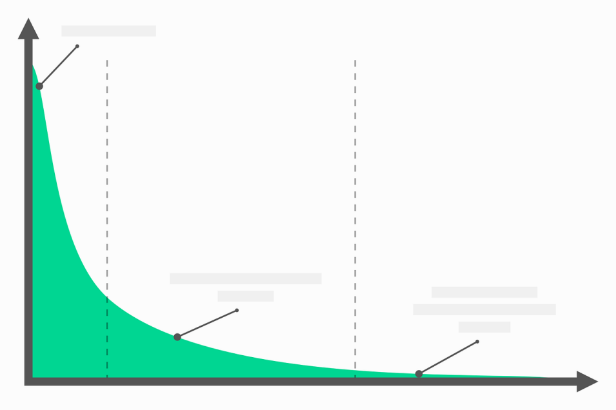 Note: Figure notes go here.Heading2Text text text, text text text text, text text text text, text text text text, text text text text, text text text text, text text text text text text, text text text text, text text text text, text text text text, text text text text, text text text text, text text text text, text text text text, text text text text, text text text text, text text text text, text text text text, text text text text, text text text text, text text text text, text text text text, text text text text, text text text text, text text text text, text text text text, text text text text, text text text text, text text text text, text text text text, text text text text, textHeading1 DiscussionsHeading2Text text text, text text text text, text text text text, text text text text, text text text text, text text text text, text text text text, text text text text, text text text text, text text text text, text text text text, text text text text, text text text text, text text text text, text text text text, text text text text, text text text text, text text text text, text text text text, text text text text, text text text text, text text text text, text text text text, text text text text, text text text text, text text text text, text text, text text text text, text text text text, text text text text, text text text text, text text text text, textText text text, text text text text, text text text text, text text text text, text text text text, text text text text, text text text text, text text text text, text text text text, text text text text, text text text text, text text text text, text text text text, text text, text text text text, text text text text, text text text text, text text text text, text text text text, text text text text, text text text text, text text text text, text text text text, text text text text, text text text text, text text text text, text text text text, text text text text, text text text text, text text text text, text text text text, text text text text, textHeading3Text text text, text text text text, text text text text, text text text text, text text text text, text text text text, text text text text, text text text text, text text text text, text text text text, text text text text, text text text text, text text text text, text text text text, text text text text, text text text text, text text text text, text text text text, text text text text, text text, text text text text, text text text text, text text text text, text text text text, text text text text, text text text text, text text text text, text text text text, text text text text, text text text text, text text text text, text text text text, textHeading2Text text text, text text text text, text text text text, text text text text, text text text text, text text text text, text text text text text text, text text text text, text text text text, text text text text, text text text text, text text text text, text text text text, text text text text, text text text text, text text text text, text text text text, text text text text, text text text text, text text text text, text text text text, text text text text, text text text text, text text text text, text text text text, text text text text, text text text text, text text text text, text text text text, text text text text, text text text text, textHeading1 Conclusion (and Limitations, if any)Text text, text text text text, text text text text, text text text text, text text text text, text text text text, text text text text, text text text text, text text text text, text text text text, text text text text, text text text text, text text text text, text text text text text text, text text text text, text text text text, text text text text, text text text text, text text text text, text text text text text text, text text text text, text text text text, text text text text, text text text text, text text text text, text text text text, text text text text, text text text text, text text text text, text text text text, text text text text, text text Acknowledgements (if any)Text text, text text text text, text text text text, text text text text, text text text text, text text text text, text text text text, text text text text, text text text text, text text text text, text text text text, text text text text, text text text text, text text text text, text text References (Use APA 7.0 style for all the types of references: http://www.apastyle.org/)Angeli, C., Valanides, N., & Bonk, C. J. (2003). Communication in a web-based conferencing system: the quality of computer-mediated interaction. British Journal of Educational Technology, 34(1), 31–43.Balta, N., Mason, A. J., & Singh, C. (2016). Surveying Turkish high school and university students’ attitudes and approaches to physics problem solving. Physical Review Physics Education Research, 12(1), 010129. http://doi.org/10.1103/PhysRevPhysEducRes.12.010129Appendix (If any)Text text, text text text text, text text text text, text text text text, text text text text, text text text text, text text text text, text text text text, text text text text, text text text text, text text text text, text text text text, text text text text, text text text text, text textConflict of Interest: Data Availability Statement: Ethics Statement: Author Contributions: Copyright: This is an open-access article distributed under the terms of the Creative Commons Attribution License, which permits unrestricted use, distribution, and reproduction in any medium, provided the original author and source are credited.Publisher’s Note: All claims expressed in this article are solely those of the authors and do not necessarily represent those of their affiliated organizations, or those of the publisher, the editors and the reviewers. Any product that may be evaluated in this article, or claim that may be made by its manufacturer, is not guaranteed or endorsed by the publisher.Received: March 16, 2022 ▪ Accepted: May 27, 2022Group 1Group 2Overall ResultPre123.1111.1234.2Post124.2112.2236.4Overall Result247.3223.3